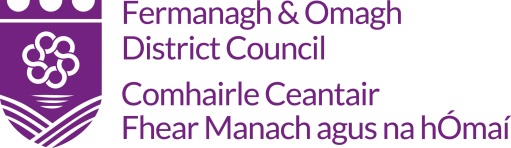 Claim PackCommunity Premises SupportA sample claim pack can be viewed on the Council’s website: www.fermanaghomagh.com, under Grants Sponsorship & Bursaries / Community Grants or if you require Officer assistance please contact the Grants & Investment UnitTel: 0300 303 1777   	Email: grants@fermanaghomagh.comFermanagh And Omagh District CouncilClaim ChecklistChecklist* If you are unable to provide an original bank statement, please see Terms and Conditions for acceptable bank statement formats. Please complete this claim pack once the project has taken place and submit the necessary documentation by the Claimed By Date Outlined In Your Letter Of Offer.The completed claim pack can emailed to:  grants@fermanaghomagh.comOrPost to:- 	Grants and Investment UnitFermanagh and Omagh District Council                                                               Either:				The GrangeEnniskillen          		 or        	Co Fermanagh				OmaghBT74 7BA  					Co Tyrone      BT79 7BLGrants & Investment - Expenditure Claim FormI request grant assistance from Fermanagh and Omagh District Council’s Grants and Investment Unit on the eligible expenditure of ……………….as detailed above and agreed in the Letter of Offer dated…………………………. If VAT registered, please enter VAT Registration number:………………………………………………………Signed: ____________________________________________	Position: _________________________________________ 	Date: ________________________Witnessed by: _______________________________________	Position: __________________________________________ 	Date: ________________________BANK AUTOMATED CLEARING SYSTEM (BACS)                     Post-Project Evaluation FormPlease note, a completed Post-Project Evaluation Form Must Be completed and returned with your ClaimHow well did we do it?Please detail below:-Evaluation/satisfaction levelsIf there has been an increase in number of users/beneficiaries or additional user groupsIs anyone better off? How has your group service provision within community made a difference? YES/NO1.Completed Claim Form (Signed by two office bearers, attached)2Original Invoices3Bank Statements *4.Procurement, if applicableQuotations Please refer to Point 2 of your Letter of Offer - Terms & Conditions.  Original Quotations must be submitted with claim.5.Evidence of Outputs & Specific Requirements (As Outlined In Your Letter Of Offer)6.Bank Automated Clearing System (BACS)(Signed, attached)7.Post-Project Evaluation Form(Signed, attached)8.Any Other Information As RequestedNAME OF ORGANISATION: NAME OF ORGANISATION: NAME OF ORGANISATION: NAME OF ORGANISATION: NAME OF ORGANISATION: NAME OF ORGANISATION: NAME OF ORGANISATION: NAME OF ORGANISATION: NAME OF ORGANISATION: NAME OF ORGANISATION: NAME OF ORGANISATION: NAME OF ORGANISATION: NAME OF ORGANISATION: PROJECT TITLE:   PROJECT TITLE:   PROJECT TITLE:   PROJECT TITLE:   PROJECT TITLE:   PROJECT TITLE:   PROJECT TITLE:   PROJECT TITLE:   PROJECT TITLE:   PROJECT TITLE:   PROJECT TITLE:   PROJECT TITLE:   PROJECT TITLE:   DATE: DATE: DATE: DATE: DATE: GRANT FUNDING AWARDED: GRANT FUNDING AWARDED: GRANT FUNDING AWARDED: GRANT FUNDING AWARDED: GRANT FUNDING AWARDED: GRANT FUNDING AWARDED: GRANT FUNDING AWARDED: GRANT FUNDING AWARDED: Invoice DateDescription of Eligible ExpenditureSupplierDate PaidCheque Number/ Debit or Credit Card RefCheque Number/ Debit or Credit Card RefNetVATTotalOffice UseOffice UseOffice UseOffice UseInvoice DateDescription of Eligible ExpenditureSupplierDate PaidCheque Number/ Debit or Credit Card RefCheque Number/ Debit or Credit Card RefNetVATTotalInvBSChqOtherTotalTotalTotalOFFICIAL USE ONLYChecked: ____________________________________________________________  (Grants & Investment Officer/Project Officer)      Date: _________________________ Comments: __________________________________________________________________________________________________________________________________ In order to process your grant payment FODC require your bank account details. In order to process your grant payment FODC require your bank account details. In order to process your grant payment FODC require your bank account details. In order to process your grant payment FODC require your bank account details. In order to process your grant payment FODC require your bank account details. In order to process your grant payment FODC require your bank account details. In order to process your grant payment FODC require your bank account details. In order to process your grant payment FODC require your bank account details. In order to process your grant payment FODC require your bank account details. In order to process your grant payment FODC require your bank account details. In order to process your grant payment FODC require your bank account details. To facilitate this please complete and return this form along with your grant aid claim.To facilitate this please complete and return this form along with your grant aid claim.To facilitate this please complete and return this form along with your grant aid claim.To facilitate this please complete and return this form along with your grant aid claim.To facilitate this please complete and return this form along with your grant aid claim.To facilitate this please complete and return this form along with your grant aid claim.To facilitate this please complete and return this form along with your grant aid claim.To facilitate this please complete and return this form along with your grant aid claim.To facilitate this please complete and return this form along with your grant aid claim.To facilitate this please complete and return this form along with your grant aid claim.To facilitate this please complete and return this form along with your grant aid claim.To facilitate this please complete and return this form along with your grant aid claim.NAME OF ORGANISATION/INDIVIDUAL:NAME OF ORGANISATION/INDIVIDUAL:NAME OF ORGANISATION/INDIVIDUAL:NAME OF ORGANISATION/INDIVIDUAL:ADDRESS:ADDRESS:POSTCODE:POSTCODE:TELEPHONE:TELEPHONE:BANK NAME & ADDRESS:BANK NAME & ADDRESS:BANK NAME & ADDRESS:NAME OF ACCOUNT HOLDER:NAME OF ACCOUNT HOLDER:NAME OF ACCOUNT HOLDER:SORT CODE:SORT CODE:ACCOUNT NO:ACCOUNT NO:BUILDING SOCIETY ROLL NO (if applicable):BUILDING SOCIETY ROLL NO (if applicable):BUILDING SOCIETY ROLL NO (if applicable):BUILDING SOCIETY ROLL NO (if applicable):As a remittance will be issued by email please provide an email address:As a remittance will be issued by email please provide an email address:As a remittance will be issued by email please provide an email address:As a remittance will be issued by email please provide an email address:As a remittance will be issued by email please provide an email address:As a remittance will be issued by email please provide an email address:As a remittance will be issued by email please provide an email address:As a remittance will be issued by email please provide an email address:As a remittance will be issued by email please provide an email address:As a remittance will be issued by email please provide an email address:EMAIL:NAME:SIGNATURE:SIGNATURE:POSITION IN ORGANISATION:POSITION IN ORGANISATION:POSITION IN ORGANISATION:DATE:Project/Event Name:Please complete the following:How much did we do?Please detail the number of monthly beneficiaries (include an explanation of how these numbers have been calculated) Specify Number of User Groups per Month       Total number of Group bookings per month Number of Volunteers on the Committee Number of Volunteer hours Per MonthPlease complete the following:How much did we do?Please detail the number of monthly beneficiaries (include an explanation of how these numbers have been calculated) Specify Number of User Groups per Month       Total number of Group bookings per month Number of Volunteers on the Committee Number of Volunteer hours Per MonthPrint Name:  ___________________________________     Date: _______________________